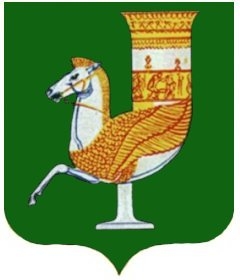 П О С Т А Н О В Л Е Н И Е АДМИНИСТРАЦИИ   МУНИЦИПАЛЬНОГО  ОБРАЗОВАНИЯ «КРАСНОГВАРДЕЙСКИЙ  РАЙОН»От 24.11.2023г. № 817 с. КрасногвардейскоеО внесении изменений в постановление администрации МО «Красногвардейский район» № 756 от 19.11.2019 г. «Об утверждении реестра контейнерных площадок для твёрдых коммунальных отходов на территории муниципального образования «Красногвардейский район»	В целях актуализации мест контейнерных площадок для твёрдых коммунальных отходов на территории МО «Красногвардейский район», руководствуясь Уставом МО «Красногвардейский район».ПОСТАНОВЛЯЮ:Внести в постановление администрации МО «Красногвардейский район» № 756 от 19.11.2019 г. «Об утверждении реестра контейнерных площадок для твёрдых коммунальных отходов на территории муниципального образования «Красногвардейский район» следующие изменения:Приложение №1 дополнить пунктом 118 следующего содержания:      2.   Опубликовать настоящее постановление  в районной газете «Дружба» и разместить на официальном сайте  органов местного самоуправления МО «Красногвардейский район» в сети «Интернет».           3.   Контроль  за   исполнением данного постановления  возложить на заместителя главы администрации  МО «Красногвардейский район» по вопросам строительства, ЖКХ, ТЭК, связи, транспорта, архитектуры, благоустройства и охраны окружающей среды. 	4.     Настоящее постановление вступает в силу с момента его подписания.Глава МО «Красногвардейский район»			                       Т.И. Губжоков 119с. Белое, ул. Ленина, 46 ААМО «Белосельское сельское поселение»ж/б плита1/0----пластик/0,24 м3--ИП Роженцов М.В.